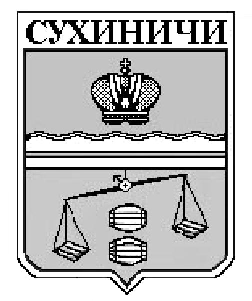 ГОРОДСКОЕ  ПОСЕЛЕНИЕ"ПОСЕЛОК  СЕРЕДЕЙСКИЙ"Сухиничский районКалужская областьПОСЕЛКОВАЯ думаРЕШЕНИЕОт 25.01.2017г.                                                             № 89Об установлении начальной цены предмета аукциона по продаже земельных участков ина право заключения договоров арендыземельных участков, находящихся всобственности городского поселения«Поселок Середейский»	В соответствии с пунктами 12,14 статьи 39.11 Земельного кодекса Российской Федерации, руководствуясь Федеральным законом от 06.10.2003 г. № 131-ФЗ «Об общих принципах организации местного самоуправления в Российской Федерации», Уставом городского поселения «Поселок Середейский», Поселковая Дума ГП «Поселок Середейский» Р Е Ш И Л А:	1. Установить, что начальной ценой предмета аукциона по продаже земельного участка, находящегося в муниципальной собственности городского поселения «Поселок Середейский», является кадастровая стоимость такого земельного участка ( при условии , что результаты государственной кадастровой оценки утверждены не ранее чем за пять лет до даты принятия решения о проведении аукциона).	2. Установить, что в случае отсутствия кадастровой стоимости земельного участка, начальной ценой предмета аукциона по продаже земельного участка, находящегося в муниципальной собственности городского поселения «Поселок Середейский», является рыночная стоимость такого земельного участка, определенная в соответствии с Федеральным законом от 29 июля 1998 года № 135 – ФЗ « Об оценочной деятельности в Российской Федерации».	3. Установить, что начальная цена предмета аукциона на право заключения договора аренды земельного участка, находящегося в муниципальной собственности городского поселения «Поселок Середейский», устанавливается в размере полутора процентов кадастровой стоимости такого земельного участка ( при условии, что результаты государственной кадастровой оценки утверждены не ранее чем за пять лет до даты принятия решения о проведении аукциона), за исключением случаев, установленных пунктом 15 статьи 39.11 Земельного кодекса Российской Федерации.4. Установить, что в случае отсутствия кадастровой стоимости земельного участка начальной ценой предмета аукциона на право заключения договора аренды земельного участка является размер ежегодной арендной платы, определенной по результатам рыночной оценки в соответствии с Федеральным законом от 29 июля 1998 года № 135 – ФЗ «Об оценочной деятельности в Российской Федерации».5. Настоящее Решение вступает в силу после его официального опубликования.6. Контроль за исполнением настоящего Решения возложить на администрацию ГП «Поселок Середейский» и комиссию Поселковой Думы по бюджету, финансам и налогам ( Богданов А.М.). Глава городского поселения"Поселок Середейский"			                  Т.Д.Цыбранкова